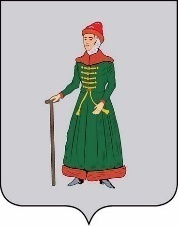 ДУМАСТАРИЦКОГО МУНИЦИПАЛЬНОГО ОКРУГАТВЕРСКОЙ  ОБЛАСТИРЕШЕНИЕ    08.12.2023                                      г. Старица                                                 № 137В соответствии с Федеральным законом от 2 марта 2007 г. № 25-ФЗ                                                      «О муниципальной службе в Российской Федерации», Федеральным законом                             от 25 декабря 2008 № 273-ФЗ «О противодействии коррупции», законом Тверской области от 9 ноября 2007 г. № 121-ЗО «О регулировании отдельных вопросов муниципальной службы в Тверской области», протестом Прокуратуры Старицкого района от 08 ноября 2023 №61-2023Дума Старицкого муниципального округа Тверской области РЕШИЛА:1. Внести изменения в решение Думы Старицкого муниципального округа Тверской области от 09 декабря 2022 № 38 «Об утверждении Положения о муниципальной службе    в муниципальном образовании Старицкий муниципальный округ Тверской области»:часть 5 статьи 8.1. дополнить словами «, за исключением случаев, установленных федеральными законами»;часть 7 статьи 8.1. дополнить словами «, за исключением случаев, установленных федеральными законами»;1.3. в части 8 статьи 8.2 слова «недостоверных или» исключить, дополнить словами                     «, за исключением случаев, установленных федеральными законами»;1.4.  статью 8.2 дополнить частью 8.1. следующего содержания:«8.1. Представление муниципальным служащим заведомо недостоверных сведений, указанных в части 8 настоящей статьи, является правонарушением, влекущим увольнение муниципального служащего с муниципальной службы.»;1.5. пункт 1 части 3 статьи 26.1 дополнить словами «или в соответствии со статьей 13.4 Федерального закона от 25 декабря 2008 года № 273-ФЗ «О противодействии коррупции» уполномоченным подразделением Администрации Президента Российской Федерации».1.6. статью 26.1 дополнить частью 1.1 следующего содержания:«1.1. Муниципальный служащий освобождается от ответственности за несоблюдение ограничений и запретов, требований о предотвращении или об урегулировании конфликта интересов и неисполнение обязанностей, установленных настоящим Федеральным законом и другими федеральными законами в целях противодействия коррупции, в случае, если несоблюдение таких ограничений, запретов и требований, а также неисполнение таких обязанностей признается следствием не зависящих от него обстоятельств в порядке, предусмотренном частями 3 - 6 статьи 13 Федерального закона от 25 декабря 2008 года № 273-ФЗ «О противодействии коррупции».».2. Настоящее решение вступает в силу со дня его подписания, подлежит размещению на официальном сайте Администрации Старицкого муниципального округа Тверской области в информационно-телекоммуникационной сети «Интернет».Председатель Думы Старицкого муниципального округа                                                                   Н.В. Андреева                    ГлаваСтарицкого муниципального округа                                                                   С.Ю. Журавлёв